ПРОЕКТ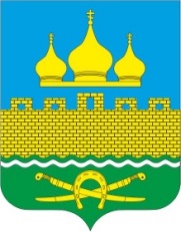 РОССИЙСКАЯ ФЕДЕРАЦИЯРОСТОВСКАЯ ОБЛАСТЬ  НЕКЛИНОВСКИЙ РАЙОНМУНИЦИПАЛЬНОЕ ОБРАЗОВАНИЕ «ТРОИЦКОЕ СЕЛЬСКОЕ ПОСЕЛЕНИЕ»АДМИНИСТРАЦИЯ ТРОИЦКОГО СЕЛЬСКОГО ПОСЕЛЕНИЯПОСТАНОВЛЕНИЕот ______________ г. № ____с. ТроицкоеВ соответствии со статьей 81 Бюджетного кодекса Российской Федерации, статьей 7 решения Собрания депутатов Троицкого сельского поселения от 19.07.2007г№ 72 «О бюджетном процессе в Троицком сельском поселении», Администрация Троицкого сельского поселения ПОСТАНОВЛЯЕТ:1. Внести в постановление Администрации Троицкого сельского поселения от 05.05.2011г. № 24 «Об утверждении Положения о порядке использования бюджетных ассигнований резервного фонда Администрации Троицкого сельского поселения» следующие изменения:1.1. Приложение к постановлению изложить в новой редакции согласно приложению к настоящему постановлению.2. Контроль за исполнением настоящего постановления оставляю за собой.Глава АдминистрацииТроицкого сельского поселения :                                                                                      О.Н.ГуринаПриложение к постановлению Администрации Троицкого сельского поселения    от __________ № ___                                    «Приложение к постановлению Администрации Троицкого сельского поселения    от 05.05.2011 № 24Положениео порядке использования бюджетных ассигнованийрезервного фонда Администрации Троицкого сельского поселения		1. Настоящее Положение устанавливает порядок использования бюджетных ассигнований резервного фонда Администрации Троицкого сельского поселения.		2. Резервный фонд Администрации Троицкого сельского поселения создается для финансового обеспечения непредвиденных расходов, в том числе на проведение аварийно-восстановительных работ и иных мероприятий, связанных с ликвидацией последствий стихийных бедствий и других чрезвычайных ситуаций.		3. Размер резервного фонда Администрации Троицкого сельского поселения устанавливается решением  Собрания депутатов о бюджете Троицкого сельского поселения на очередной финансовый год и плановый период.		4. Резервный фонд Администрации Троицкого сельского поселения включает в своем составе средства на проведение аварийно-восстановительных работ и иных мероприятий, связанных с ликвидацией последствий стихийных бедствий и других чрезвычайных ситуаций, в размере 3 процента общего объема резервного фонда Администрации Троицкого сельского поселения, порядок выделения которых регламентируется отдельным постановлением Администрации Троицкого сельского поселения.		В случае недостаточности средств на проведение аварийно-восстановительных работ и иных мероприятий, связанных с ликвидацией последствий стихийных бедствий и других чрезвычайных ситуаций, восполнение указанных средств может осуществляться за счет общего объема резервного фонда Администрации Троицкого сельского поселения в размерах, необходимых для проведения аварийно-восстановительных работ и иных мероприятий, связанных с ликвидацией последствий стихийных бедствий и других чрезвычайных ситуаций.		5. Основанием для выделения средств из резервного фонда Администрации Троицкого сельского поселения являются распоряжения Администрации Троицкого сельского поселения, в которых указываются получатель средств, размер ассигнований и их целевое назначение.		Решения о подготовке проектов распоряжений Администрации Троицкого сельского поселения о выделении средств из резервного фонда Администрации Троицкого сельского поселения принимаются Главой Администрации Троицкого сельского поселения на основании мотивированных обращений .		6. Проекты распоряжений Администрации Троицкого сельского поселения о выделении средств из резервного фонда Администрации Троицкого сельского поселения готовит сектор экономики и финансов администрации Троицкого сельского поселения на основании соответствующих поручений Главы Администрации Троицкого сельского поселения.		7. Финансовый контроль за операциями с бюджетными средствами осуществляется в соответствии с порядком санкционирования оплаты денежных обязательств, установленным сектором экономики и финансов администрации Троицкого сельского поселения.О внесении изменений в постановление Администрации Троицкого сельского поселения от 05.05.2011г № 24 «Об утверждении Положения о порядке использования бюджетных ассигнований резервного фонда Администрации Троицкого сельского поселения»